Aanvraag tot erkenning als nuttige ervaring van diensten die gepresteerd zijn als zelfstandigeAanvraag tot erkenning als nuttige ervaring van diensten die gepresteerd zijn als zelfstandigeAanvraag tot erkenning als nuttige ervaring van diensten die gepresteerd zijn als zelfstandigeAanvraag tot erkenning als nuttige ervaring van diensten die gepresteerd zijn als zelfstandigeAanvraag tot erkenning als nuttige ervaring van diensten die gepresteerd zijn als zelfstandigeAanvraag tot erkenning als nuttige ervaring van diensten die gepresteerd zijn als zelfstandigeAanvraag tot erkenning als nuttige ervaring van diensten die gepresteerd zijn als zelfstandigeAanvraag tot erkenning als nuttige ervaring van diensten die gepresteerd zijn als zelfstandigeAanvraag tot erkenning als nuttige ervaring van diensten die gepresteerd zijn als zelfstandigeAanvraag tot erkenning als nuttige ervaring van diensten die gepresteerd zijn als zelfstandigeAanvraag tot erkenning als nuttige ervaring van diensten die gepresteerd zijn als zelfstandigeAanvraag tot erkenning als nuttige ervaring van diensten die gepresteerd zijn als zelfstandigeAanvraag tot erkenning als nuttige ervaring van diensten die gepresteerd zijn als zelfstandigeAanvraag tot erkenning als nuttige ervaring van diensten die gepresteerd zijn als zelfstandigeAanvraag tot erkenning als nuttige ervaring van diensten die gepresteerd zijn als zelfstandigeAanvraag tot erkenning als nuttige ervaring van diensten die gepresteerd zijn als zelfstandige1F3C8D-000089-02-230118/////////////////////////////////////////////////////////////////////////////////////////////////////////////////////////////////////////////////////////////////////////////////////////////////////////////////////////////////////////////////////////////////////////////////////////////////////////////////////////////////////////////////////////////////////////////////////////////////////////////////////////////////////////////////////////////////////////////////////////////////////////////////////////////////////////////////////////////////////////////////////////////////////////////////////////////////////////////////////////////////////////////////////////////////////////////////////////////////////////////////////////////////////////////////////////////////////////////////////////////////////////////////////////////////////////////////////////////////////////////////////////////////////////////////////////////////////////////////////////////////////////////////////////////////////////////////////////////////////////////////////////////////////////////////////////////////////////////////////////////////////////////////////////////////////////////////////////////////////////////////////////////////////////////////////////////////////////////////////////////////////////////////////////////////////////////////////////////////////////////////////////////////////////////////////////////////////////////////////////////////////////////////////////////////////////////////////////////////////////////////////////////////////////////////////////////////////////////////////////////////////////////////////////////////////////////////////////////////////////////////////////////////////////////////////////////////////////////////////////////////////////////////////////////////////////////////////////////////////////////////////////////////////////////////////////////////////////////////////////////////////////////////////////////////////////////////////////////////////////////////////////////////////////////////////////////////////////////////////////////////////////////////////////////////////////////////////////////////////////////////////////////////////////////////////////////////////////////////////////////////////////////////////////////////////////////////////////////////////////////////////////////////////////////////////////////////////////////////////////////////////////////////////////////////////////////////////////////////////////////////////////////////////////////////////////////////////////////////////////////////////////////////////////////////////////////////////////////////////////////////////////////////////////////Vlaams Ministerie van Onderwijs en VormingWerkstation nr.      Koning Albert II-laan 15 bus 140, 1210 BRUSSELdocumenten.onderwijspersoneel@ond.vlaanderen.beVlaams Ministerie van Onderwijs en VormingWerkstation nr.      Koning Albert II-laan 15 bus 140, 1210 BRUSSELdocumenten.onderwijspersoneel@ond.vlaanderen.beVlaams Ministerie van Onderwijs en VormingWerkstation nr.      Koning Albert II-laan 15 bus 140, 1210 BRUSSELdocumenten.onderwijspersoneel@ond.vlaanderen.beVlaams Ministerie van Onderwijs en VormingWerkstation nr.      Koning Albert II-laan 15 bus 140, 1210 BRUSSELdocumenten.onderwijspersoneel@ond.vlaanderen.beVlaams Ministerie van Onderwijs en VormingWerkstation nr.      Koning Albert II-laan 15 bus 140, 1210 BRUSSELdocumenten.onderwijspersoneel@ond.vlaanderen.beVlaams Ministerie van Onderwijs en VormingWerkstation nr.      Koning Albert II-laan 15 bus 140, 1210 BRUSSELdocumenten.onderwijspersoneel@ond.vlaanderen.beVlaams Ministerie van Onderwijs en VormingWerkstation nr.      Koning Albert II-laan 15 bus 140, 1210 BRUSSELdocumenten.onderwijspersoneel@ond.vlaanderen.beVlaams Ministerie van Onderwijs en VormingWerkstation nr.      Koning Albert II-laan 15 bus 140, 1210 BRUSSELdocumenten.onderwijspersoneel@ond.vlaanderen.beVlaams Ministerie van Onderwijs en VormingWerkstation nr.      Koning Albert II-laan 15 bus 140, 1210 BRUSSELdocumenten.onderwijspersoneel@ond.vlaanderen.beVlaams Ministerie van Onderwijs en VormingWerkstation nr.      Koning Albert II-laan 15 bus 140, 1210 BRUSSELdocumenten.onderwijspersoneel@ond.vlaanderen.beVlaams Ministerie van Onderwijs en VormingWerkstation nr.      Koning Albert II-laan 15 bus 140, 1210 BRUSSELdocumenten.onderwijspersoneel@ond.vlaanderen.beVlaams Ministerie van Onderwijs en VormingWerkstation nr.      Koning Albert II-laan 15 bus 140, 1210 BRUSSELdocumenten.onderwijspersoneel@ond.vlaanderen.beVlaams Ministerie van Onderwijs en VormingWerkstation nr.      Koning Albert II-laan 15 bus 140, 1210 BRUSSELdocumenten.onderwijspersoneel@ond.vlaanderen.beVlaams Ministerie van Onderwijs en VormingWerkstation nr.      Koning Albert II-laan 15 bus 140, 1210 BRUSSELdocumenten.onderwijspersoneel@ond.vlaanderen.beVlaams Ministerie van Onderwijs en VormingWerkstation nr.      Koning Albert II-laan 15 bus 140, 1210 BRUSSELdocumenten.onderwijspersoneel@ond.vlaanderen.beIn te vullen door de behandelende afdelingontvangstdatumIn te vullen door de behandelende afdelingontvangstdatumVlaams Ministerie van Onderwijs en VormingWerkstation nr.      Koning Albert II-laan 15 bus 140, 1210 BRUSSELdocumenten.onderwijspersoneel@ond.vlaanderen.beVlaams Ministerie van Onderwijs en VormingWerkstation nr.      Koning Albert II-laan 15 bus 140, 1210 BRUSSELdocumenten.onderwijspersoneel@ond.vlaanderen.beVlaams Ministerie van Onderwijs en VormingWerkstation nr.      Koning Albert II-laan 15 bus 140, 1210 BRUSSELdocumenten.onderwijspersoneel@ond.vlaanderen.beVlaams Ministerie van Onderwijs en VormingWerkstation nr.      Koning Albert II-laan 15 bus 140, 1210 BRUSSELdocumenten.onderwijspersoneel@ond.vlaanderen.beVlaams Ministerie van Onderwijs en VormingWerkstation nr.      Koning Albert II-laan 15 bus 140, 1210 BRUSSELdocumenten.onderwijspersoneel@ond.vlaanderen.beVlaams Ministerie van Onderwijs en VormingWerkstation nr.      Koning Albert II-laan 15 bus 140, 1210 BRUSSELdocumenten.onderwijspersoneel@ond.vlaanderen.beVlaams Ministerie van Onderwijs en VormingWerkstation nr.      Koning Albert II-laan 15 bus 140, 1210 BRUSSELdocumenten.onderwijspersoneel@ond.vlaanderen.beVlaams Ministerie van Onderwijs en VormingWerkstation nr.      Koning Albert II-laan 15 bus 140, 1210 BRUSSELdocumenten.onderwijspersoneel@ond.vlaanderen.beVlaams Ministerie van Onderwijs en VormingWerkstation nr.      Koning Albert II-laan 15 bus 140, 1210 BRUSSELdocumenten.onderwijspersoneel@ond.vlaanderen.beVlaams Ministerie van Onderwijs en VormingWerkstation nr.      Koning Albert II-laan 15 bus 140, 1210 BRUSSELdocumenten.onderwijspersoneel@ond.vlaanderen.beVlaams Ministerie van Onderwijs en VormingWerkstation nr.      Koning Albert II-laan 15 bus 140, 1210 BRUSSELdocumenten.onderwijspersoneel@ond.vlaanderen.beVlaams Ministerie van Onderwijs en VormingWerkstation nr.      Koning Albert II-laan 15 bus 140, 1210 BRUSSELdocumenten.onderwijspersoneel@ond.vlaanderen.beVlaams Ministerie van Onderwijs en VormingWerkstation nr.      Koning Albert II-laan 15 bus 140, 1210 BRUSSELdocumenten.onderwijspersoneel@ond.vlaanderen.beVlaams Ministerie van Onderwijs en VormingWerkstation nr.      Koning Albert II-laan 15 bus 140, 1210 BRUSSELdocumenten.onderwijspersoneel@ond.vlaanderen.beVlaams Ministerie van Onderwijs en VormingWerkstation nr.      Koning Albert II-laan 15 bus 140, 1210 BRUSSELdocumenten.onderwijspersoneel@ond.vlaanderen.beVlaams Ministerie van Onderwijs en VormingWerkstation nr.      Koning Albert II-laan 15 bus 140, 1210 BRUSSELdocumenten.onderwijspersoneel@ond.vlaanderen.beVlaams Ministerie van Onderwijs en VormingWerkstation nr.      Koning Albert II-laan 15 bus 140, 1210 BRUSSELdocumenten.onderwijspersoneel@ond.vlaanderen.beVlaams Ministerie van Onderwijs en VormingWerkstation nr.      Koning Albert II-laan 15 bus 140, 1210 BRUSSELdocumenten.onderwijspersoneel@ond.vlaanderen.beVlaams Ministerie van Onderwijs en VormingWerkstation nr.      Koning Albert II-laan 15 bus 140, 1210 BRUSSELdocumenten.onderwijspersoneel@ond.vlaanderen.beVlaams Ministerie van Onderwijs en VormingWerkstation nr.      Koning Albert II-laan 15 bus 140, 1210 BRUSSELdocumenten.onderwijspersoneel@ond.vlaanderen.beVlaams Ministerie van Onderwijs en VormingWerkstation nr.      Koning Albert II-laan 15 bus 140, 1210 BRUSSELdocumenten.onderwijspersoneel@ond.vlaanderen.beVlaams Ministerie van Onderwijs en VormingWerkstation nr.      Koning Albert II-laan 15 bus 140, 1210 BRUSSELdocumenten.onderwijspersoneel@ond.vlaanderen.beVlaams Ministerie van Onderwijs en VormingWerkstation nr.      Koning Albert II-laan 15 bus 140, 1210 BRUSSELdocumenten.onderwijspersoneel@ond.vlaanderen.beVlaams Ministerie van Onderwijs en VormingWerkstation nr.      Koning Albert II-laan 15 bus 140, 1210 BRUSSELdocumenten.onderwijspersoneel@ond.vlaanderen.beVlaams Ministerie van Onderwijs en VormingWerkstation nr.      Koning Albert II-laan 15 bus 140, 1210 BRUSSELdocumenten.onderwijspersoneel@ond.vlaanderen.beVlaams Ministerie van Onderwijs en VormingWerkstation nr.      Koning Albert II-laan 15 bus 140, 1210 BRUSSELdocumenten.onderwijspersoneel@ond.vlaanderen.beVlaams Ministerie van Onderwijs en VormingWerkstation nr.      Koning Albert II-laan 15 bus 140, 1210 BRUSSELdocumenten.onderwijspersoneel@ond.vlaanderen.beVlaams Ministerie van Onderwijs en VormingWerkstation nr.      Koning Albert II-laan 15 bus 140, 1210 BRUSSELdocumenten.onderwijspersoneel@ond.vlaanderen.beVlaams Ministerie van Onderwijs en VormingWerkstation nr.      Koning Albert II-laan 15 bus 140, 1210 BRUSSELdocumenten.onderwijspersoneel@ond.vlaanderen.beVlaams Ministerie van Onderwijs en VormingWerkstation nr.      Koning Albert II-laan 15 bus 140, 1210 BRUSSELdocumenten.onderwijspersoneel@ond.vlaanderen.beWaarvoor dient dit formulier?Met dit formulier kunt u diensten die u hebt gepresteerd als zelfstandige, laten erkennen als nuttige ervaring. Meer informatie daarover staat in omzendbrief 13/CB/SG/WVB/4 van 17 oktober 1997 over nuttige ervaring.Wie vult dit formulier in?Het personeelslid vult dit formulier in. Als het gaat om een aanvraag nuttige ervaring voor het secundair volwassenenonderwijs, voegt het personeelslid in samenspraak met zijn centrumbestuur bijlage 5 van de bovenvermelde omzendbrief, met de aanduiding van de opleidingen en modules waarvoor de aanvraag geldt, bij dit formulier.Aan wie bezorgt u dit formulier?U bezorgt dit formulier aan een medewerker van het schoolsecretariaat. Die stuurt het naar het bovenstaande e-mailadres of per brief naar het bevoegde werkstation, met vermelding van het nummer van het werkstation in het formulierhoofd en op de enveloppe. Daarnaast stuurt het schoolsecretariaat ook een verklaring mee voor welke specialiteiten of ambten de aanvraag geldt.
Personen die nog niet in het onderwijs werken, sturen het formulier naar leerkrachtendatabank.secundaironderwijs@vlaanderen.be.Waarvoor dient dit formulier?Met dit formulier kunt u diensten die u hebt gepresteerd als zelfstandige, laten erkennen als nuttige ervaring. Meer informatie daarover staat in omzendbrief 13/CB/SG/WVB/4 van 17 oktober 1997 over nuttige ervaring.Wie vult dit formulier in?Het personeelslid vult dit formulier in. Als het gaat om een aanvraag nuttige ervaring voor het secundair volwassenenonderwijs, voegt het personeelslid in samenspraak met zijn centrumbestuur bijlage 5 van de bovenvermelde omzendbrief, met de aanduiding van de opleidingen en modules waarvoor de aanvraag geldt, bij dit formulier.Aan wie bezorgt u dit formulier?U bezorgt dit formulier aan een medewerker van het schoolsecretariaat. Die stuurt het naar het bovenstaande e-mailadres of per brief naar het bevoegde werkstation, met vermelding van het nummer van het werkstation in het formulierhoofd en op de enveloppe. Daarnaast stuurt het schoolsecretariaat ook een verklaring mee voor welke specialiteiten of ambten de aanvraag geldt.
Personen die nog niet in het onderwijs werken, sturen het formulier naar leerkrachtendatabank.secundaironderwijs@vlaanderen.be.Waarvoor dient dit formulier?Met dit formulier kunt u diensten die u hebt gepresteerd als zelfstandige, laten erkennen als nuttige ervaring. Meer informatie daarover staat in omzendbrief 13/CB/SG/WVB/4 van 17 oktober 1997 over nuttige ervaring.Wie vult dit formulier in?Het personeelslid vult dit formulier in. Als het gaat om een aanvraag nuttige ervaring voor het secundair volwassenenonderwijs, voegt het personeelslid in samenspraak met zijn centrumbestuur bijlage 5 van de bovenvermelde omzendbrief, met de aanduiding van de opleidingen en modules waarvoor de aanvraag geldt, bij dit formulier.Aan wie bezorgt u dit formulier?U bezorgt dit formulier aan een medewerker van het schoolsecretariaat. Die stuurt het naar het bovenstaande e-mailadres of per brief naar het bevoegde werkstation, met vermelding van het nummer van het werkstation in het formulierhoofd en op de enveloppe. Daarnaast stuurt het schoolsecretariaat ook een verklaring mee voor welke specialiteiten of ambten de aanvraag geldt.
Personen die nog niet in het onderwijs werken, sturen het formulier naar leerkrachtendatabank.secundaironderwijs@vlaanderen.be.Waarvoor dient dit formulier?Met dit formulier kunt u diensten die u hebt gepresteerd als zelfstandige, laten erkennen als nuttige ervaring. Meer informatie daarover staat in omzendbrief 13/CB/SG/WVB/4 van 17 oktober 1997 over nuttige ervaring.Wie vult dit formulier in?Het personeelslid vult dit formulier in. Als het gaat om een aanvraag nuttige ervaring voor het secundair volwassenenonderwijs, voegt het personeelslid in samenspraak met zijn centrumbestuur bijlage 5 van de bovenvermelde omzendbrief, met de aanduiding van de opleidingen en modules waarvoor de aanvraag geldt, bij dit formulier.Aan wie bezorgt u dit formulier?U bezorgt dit formulier aan een medewerker van het schoolsecretariaat. Die stuurt het naar het bovenstaande e-mailadres of per brief naar het bevoegde werkstation, met vermelding van het nummer van het werkstation in het formulierhoofd en op de enveloppe. Daarnaast stuurt het schoolsecretariaat ook een verklaring mee voor welke specialiteiten of ambten de aanvraag geldt.
Personen die nog niet in het onderwijs werken, sturen het formulier naar leerkrachtendatabank.secundaironderwijs@vlaanderen.be.Waarvoor dient dit formulier?Met dit formulier kunt u diensten die u hebt gepresteerd als zelfstandige, laten erkennen als nuttige ervaring. Meer informatie daarover staat in omzendbrief 13/CB/SG/WVB/4 van 17 oktober 1997 over nuttige ervaring.Wie vult dit formulier in?Het personeelslid vult dit formulier in. Als het gaat om een aanvraag nuttige ervaring voor het secundair volwassenenonderwijs, voegt het personeelslid in samenspraak met zijn centrumbestuur bijlage 5 van de bovenvermelde omzendbrief, met de aanduiding van de opleidingen en modules waarvoor de aanvraag geldt, bij dit formulier.Aan wie bezorgt u dit formulier?U bezorgt dit formulier aan een medewerker van het schoolsecretariaat. Die stuurt het naar het bovenstaande e-mailadres of per brief naar het bevoegde werkstation, met vermelding van het nummer van het werkstation in het formulierhoofd en op de enveloppe. Daarnaast stuurt het schoolsecretariaat ook een verklaring mee voor welke specialiteiten of ambten de aanvraag geldt.
Personen die nog niet in het onderwijs werken, sturen het formulier naar leerkrachtendatabank.secundaironderwijs@vlaanderen.be.Waarvoor dient dit formulier?Met dit formulier kunt u diensten die u hebt gepresteerd als zelfstandige, laten erkennen als nuttige ervaring. Meer informatie daarover staat in omzendbrief 13/CB/SG/WVB/4 van 17 oktober 1997 over nuttige ervaring.Wie vult dit formulier in?Het personeelslid vult dit formulier in. Als het gaat om een aanvraag nuttige ervaring voor het secundair volwassenenonderwijs, voegt het personeelslid in samenspraak met zijn centrumbestuur bijlage 5 van de bovenvermelde omzendbrief, met de aanduiding van de opleidingen en modules waarvoor de aanvraag geldt, bij dit formulier.Aan wie bezorgt u dit formulier?U bezorgt dit formulier aan een medewerker van het schoolsecretariaat. Die stuurt het naar het bovenstaande e-mailadres of per brief naar het bevoegde werkstation, met vermelding van het nummer van het werkstation in het formulierhoofd en op de enveloppe. Daarnaast stuurt het schoolsecretariaat ook een verklaring mee voor welke specialiteiten of ambten de aanvraag geldt.
Personen die nog niet in het onderwijs werken, sturen het formulier naar leerkrachtendatabank.secundaironderwijs@vlaanderen.be.Waarvoor dient dit formulier?Met dit formulier kunt u diensten die u hebt gepresteerd als zelfstandige, laten erkennen als nuttige ervaring. Meer informatie daarover staat in omzendbrief 13/CB/SG/WVB/4 van 17 oktober 1997 over nuttige ervaring.Wie vult dit formulier in?Het personeelslid vult dit formulier in. Als het gaat om een aanvraag nuttige ervaring voor het secundair volwassenenonderwijs, voegt het personeelslid in samenspraak met zijn centrumbestuur bijlage 5 van de bovenvermelde omzendbrief, met de aanduiding van de opleidingen en modules waarvoor de aanvraag geldt, bij dit formulier.Aan wie bezorgt u dit formulier?U bezorgt dit formulier aan een medewerker van het schoolsecretariaat. Die stuurt het naar het bovenstaande e-mailadres of per brief naar het bevoegde werkstation, met vermelding van het nummer van het werkstation in het formulierhoofd en op de enveloppe. Daarnaast stuurt het schoolsecretariaat ook een verklaring mee voor welke specialiteiten of ambten de aanvraag geldt.
Personen die nog niet in het onderwijs werken, sturen het formulier naar leerkrachtendatabank.secundaironderwijs@vlaanderen.be.Waarvoor dient dit formulier?Met dit formulier kunt u diensten die u hebt gepresteerd als zelfstandige, laten erkennen als nuttige ervaring. Meer informatie daarover staat in omzendbrief 13/CB/SG/WVB/4 van 17 oktober 1997 over nuttige ervaring.Wie vult dit formulier in?Het personeelslid vult dit formulier in. Als het gaat om een aanvraag nuttige ervaring voor het secundair volwassenenonderwijs, voegt het personeelslid in samenspraak met zijn centrumbestuur bijlage 5 van de bovenvermelde omzendbrief, met de aanduiding van de opleidingen en modules waarvoor de aanvraag geldt, bij dit formulier.Aan wie bezorgt u dit formulier?U bezorgt dit formulier aan een medewerker van het schoolsecretariaat. Die stuurt het naar het bovenstaande e-mailadres of per brief naar het bevoegde werkstation, met vermelding van het nummer van het werkstation in het formulierhoofd en op de enveloppe. Daarnaast stuurt het schoolsecretariaat ook een verklaring mee voor welke specialiteiten of ambten de aanvraag geldt.
Personen die nog niet in het onderwijs werken, sturen het formulier naar leerkrachtendatabank.secundaironderwijs@vlaanderen.be.Waarvoor dient dit formulier?Met dit formulier kunt u diensten die u hebt gepresteerd als zelfstandige, laten erkennen als nuttige ervaring. Meer informatie daarover staat in omzendbrief 13/CB/SG/WVB/4 van 17 oktober 1997 over nuttige ervaring.Wie vult dit formulier in?Het personeelslid vult dit formulier in. Als het gaat om een aanvraag nuttige ervaring voor het secundair volwassenenonderwijs, voegt het personeelslid in samenspraak met zijn centrumbestuur bijlage 5 van de bovenvermelde omzendbrief, met de aanduiding van de opleidingen en modules waarvoor de aanvraag geldt, bij dit formulier.Aan wie bezorgt u dit formulier?U bezorgt dit formulier aan een medewerker van het schoolsecretariaat. Die stuurt het naar het bovenstaande e-mailadres of per brief naar het bevoegde werkstation, met vermelding van het nummer van het werkstation in het formulierhoofd en op de enveloppe. Daarnaast stuurt het schoolsecretariaat ook een verklaring mee voor welke specialiteiten of ambten de aanvraag geldt.
Personen die nog niet in het onderwijs werken, sturen het formulier naar leerkrachtendatabank.secundaironderwijs@vlaanderen.be.Waarvoor dient dit formulier?Met dit formulier kunt u diensten die u hebt gepresteerd als zelfstandige, laten erkennen als nuttige ervaring. Meer informatie daarover staat in omzendbrief 13/CB/SG/WVB/4 van 17 oktober 1997 over nuttige ervaring.Wie vult dit formulier in?Het personeelslid vult dit formulier in. Als het gaat om een aanvraag nuttige ervaring voor het secundair volwassenenonderwijs, voegt het personeelslid in samenspraak met zijn centrumbestuur bijlage 5 van de bovenvermelde omzendbrief, met de aanduiding van de opleidingen en modules waarvoor de aanvraag geldt, bij dit formulier.Aan wie bezorgt u dit formulier?U bezorgt dit formulier aan een medewerker van het schoolsecretariaat. Die stuurt het naar het bovenstaande e-mailadres of per brief naar het bevoegde werkstation, met vermelding van het nummer van het werkstation in het formulierhoofd en op de enveloppe. Daarnaast stuurt het schoolsecretariaat ook een verklaring mee voor welke specialiteiten of ambten de aanvraag geldt.
Personen die nog niet in het onderwijs werken, sturen het formulier naar leerkrachtendatabank.secundaironderwijs@vlaanderen.be.Waarvoor dient dit formulier?Met dit formulier kunt u diensten die u hebt gepresteerd als zelfstandige, laten erkennen als nuttige ervaring. Meer informatie daarover staat in omzendbrief 13/CB/SG/WVB/4 van 17 oktober 1997 over nuttige ervaring.Wie vult dit formulier in?Het personeelslid vult dit formulier in. Als het gaat om een aanvraag nuttige ervaring voor het secundair volwassenenonderwijs, voegt het personeelslid in samenspraak met zijn centrumbestuur bijlage 5 van de bovenvermelde omzendbrief, met de aanduiding van de opleidingen en modules waarvoor de aanvraag geldt, bij dit formulier.Aan wie bezorgt u dit formulier?U bezorgt dit formulier aan een medewerker van het schoolsecretariaat. Die stuurt het naar het bovenstaande e-mailadres of per brief naar het bevoegde werkstation, met vermelding van het nummer van het werkstation in het formulierhoofd en op de enveloppe. Daarnaast stuurt het schoolsecretariaat ook een verklaring mee voor welke specialiteiten of ambten de aanvraag geldt.
Personen die nog niet in het onderwijs werken, sturen het formulier naar leerkrachtendatabank.secundaironderwijs@vlaanderen.be.Waarvoor dient dit formulier?Met dit formulier kunt u diensten die u hebt gepresteerd als zelfstandige, laten erkennen als nuttige ervaring. Meer informatie daarover staat in omzendbrief 13/CB/SG/WVB/4 van 17 oktober 1997 over nuttige ervaring.Wie vult dit formulier in?Het personeelslid vult dit formulier in. Als het gaat om een aanvraag nuttige ervaring voor het secundair volwassenenonderwijs, voegt het personeelslid in samenspraak met zijn centrumbestuur bijlage 5 van de bovenvermelde omzendbrief, met de aanduiding van de opleidingen en modules waarvoor de aanvraag geldt, bij dit formulier.Aan wie bezorgt u dit formulier?U bezorgt dit formulier aan een medewerker van het schoolsecretariaat. Die stuurt het naar het bovenstaande e-mailadres of per brief naar het bevoegde werkstation, met vermelding van het nummer van het werkstation in het formulierhoofd en op de enveloppe. Daarnaast stuurt het schoolsecretariaat ook een verklaring mee voor welke specialiteiten of ambten de aanvraag geldt.
Personen die nog niet in het onderwijs werken, sturen het formulier naar leerkrachtendatabank.secundaironderwijs@vlaanderen.be.Waarvoor dient dit formulier?Met dit formulier kunt u diensten die u hebt gepresteerd als zelfstandige, laten erkennen als nuttige ervaring. Meer informatie daarover staat in omzendbrief 13/CB/SG/WVB/4 van 17 oktober 1997 over nuttige ervaring.Wie vult dit formulier in?Het personeelslid vult dit formulier in. Als het gaat om een aanvraag nuttige ervaring voor het secundair volwassenenonderwijs, voegt het personeelslid in samenspraak met zijn centrumbestuur bijlage 5 van de bovenvermelde omzendbrief, met de aanduiding van de opleidingen en modules waarvoor de aanvraag geldt, bij dit formulier.Aan wie bezorgt u dit formulier?U bezorgt dit formulier aan een medewerker van het schoolsecretariaat. Die stuurt het naar het bovenstaande e-mailadres of per brief naar het bevoegde werkstation, met vermelding van het nummer van het werkstation in het formulierhoofd en op de enveloppe. Daarnaast stuurt het schoolsecretariaat ook een verklaring mee voor welke specialiteiten of ambten de aanvraag geldt.
Personen die nog niet in het onderwijs werken, sturen het formulier naar leerkrachtendatabank.secundaironderwijs@vlaanderen.be.Waarvoor dient dit formulier?Met dit formulier kunt u diensten die u hebt gepresteerd als zelfstandige, laten erkennen als nuttige ervaring. Meer informatie daarover staat in omzendbrief 13/CB/SG/WVB/4 van 17 oktober 1997 over nuttige ervaring.Wie vult dit formulier in?Het personeelslid vult dit formulier in. Als het gaat om een aanvraag nuttige ervaring voor het secundair volwassenenonderwijs, voegt het personeelslid in samenspraak met zijn centrumbestuur bijlage 5 van de bovenvermelde omzendbrief, met de aanduiding van de opleidingen en modules waarvoor de aanvraag geldt, bij dit formulier.Aan wie bezorgt u dit formulier?U bezorgt dit formulier aan een medewerker van het schoolsecretariaat. Die stuurt het naar het bovenstaande e-mailadres of per brief naar het bevoegde werkstation, met vermelding van het nummer van het werkstation in het formulierhoofd en op de enveloppe. Daarnaast stuurt het schoolsecretariaat ook een verklaring mee voor welke specialiteiten of ambten de aanvraag geldt.
Personen die nog niet in het onderwijs werken, sturen het formulier naar leerkrachtendatabank.secundaironderwijs@vlaanderen.be.Waarvoor dient dit formulier?Met dit formulier kunt u diensten die u hebt gepresteerd als zelfstandige, laten erkennen als nuttige ervaring. Meer informatie daarover staat in omzendbrief 13/CB/SG/WVB/4 van 17 oktober 1997 over nuttige ervaring.Wie vult dit formulier in?Het personeelslid vult dit formulier in. Als het gaat om een aanvraag nuttige ervaring voor het secundair volwassenenonderwijs, voegt het personeelslid in samenspraak met zijn centrumbestuur bijlage 5 van de bovenvermelde omzendbrief, met de aanduiding van de opleidingen en modules waarvoor de aanvraag geldt, bij dit formulier.Aan wie bezorgt u dit formulier?U bezorgt dit formulier aan een medewerker van het schoolsecretariaat. Die stuurt het naar het bovenstaande e-mailadres of per brief naar het bevoegde werkstation, met vermelding van het nummer van het werkstation in het formulierhoofd en op de enveloppe. Daarnaast stuurt het schoolsecretariaat ook een verklaring mee voor welke specialiteiten of ambten de aanvraag geldt.
Personen die nog niet in het onderwijs werken, sturen het formulier naar leerkrachtendatabank.secundaironderwijs@vlaanderen.be.Waarvoor dient dit formulier?Met dit formulier kunt u diensten die u hebt gepresteerd als zelfstandige, laten erkennen als nuttige ervaring. Meer informatie daarover staat in omzendbrief 13/CB/SG/WVB/4 van 17 oktober 1997 over nuttige ervaring.Wie vult dit formulier in?Het personeelslid vult dit formulier in. Als het gaat om een aanvraag nuttige ervaring voor het secundair volwassenenonderwijs, voegt het personeelslid in samenspraak met zijn centrumbestuur bijlage 5 van de bovenvermelde omzendbrief, met de aanduiding van de opleidingen en modules waarvoor de aanvraag geldt, bij dit formulier.Aan wie bezorgt u dit formulier?U bezorgt dit formulier aan een medewerker van het schoolsecretariaat. Die stuurt het naar het bovenstaande e-mailadres of per brief naar het bevoegde werkstation, met vermelding van het nummer van het werkstation in het formulierhoofd en op de enveloppe. Daarnaast stuurt het schoolsecretariaat ook een verklaring mee voor welke specialiteiten of ambten de aanvraag geldt.
Personen die nog niet in het onderwijs werken, sturen het formulier naar leerkrachtendatabank.secundaironderwijs@vlaanderen.be.Waarvoor dient dit formulier?Met dit formulier kunt u diensten die u hebt gepresteerd als zelfstandige, laten erkennen als nuttige ervaring. Meer informatie daarover staat in omzendbrief 13/CB/SG/WVB/4 van 17 oktober 1997 over nuttige ervaring.Wie vult dit formulier in?Het personeelslid vult dit formulier in. Als het gaat om een aanvraag nuttige ervaring voor het secundair volwassenenonderwijs, voegt het personeelslid in samenspraak met zijn centrumbestuur bijlage 5 van de bovenvermelde omzendbrief, met de aanduiding van de opleidingen en modules waarvoor de aanvraag geldt, bij dit formulier.Aan wie bezorgt u dit formulier?U bezorgt dit formulier aan een medewerker van het schoolsecretariaat. Die stuurt het naar het bovenstaande e-mailadres of per brief naar het bevoegde werkstation, met vermelding van het nummer van het werkstation in het formulierhoofd en op de enveloppe. Daarnaast stuurt het schoolsecretariaat ook een verklaring mee voor welke specialiteiten of ambten de aanvraag geldt.
Personen die nog niet in het onderwijs werken, sturen het formulier naar leerkrachtendatabank.secundaironderwijs@vlaanderen.be.Persoonlijke gegevensPersoonlijke gegevensPersoonlijke gegevensPersoonlijke gegevensPersoonlijke gegevensPersoonlijke gegevensPersoonlijke gegevensPersoonlijke gegevensPersoonlijke gegevensPersoonlijke gegevensPersoonlijke gegevensPersoonlijke gegevensPersoonlijke gegevensPersoonlijke gegevensPersoonlijke gegevensPersoonlijke gegevensPersoonlijke gegevens1Vul uw persoonlijke gegevens in.Geef het adres van uw onderneming als ze nog bestaat. Zo niet vult u uw privéadres in. Het stamboeknummer wordt u toegekend door het Vlaams Ministerie van Onderwijs en Vorming. U hoeft uw geboortedatum alleen in te vullen als u nog geen stamboeknummer hebt.Vul uw persoonlijke gegevens in.Geef het adres van uw onderneming als ze nog bestaat. Zo niet vult u uw privéadres in. Het stamboeknummer wordt u toegekend door het Vlaams Ministerie van Onderwijs en Vorming. U hoeft uw geboortedatum alleen in te vullen als u nog geen stamboeknummer hebt.Vul uw persoonlijke gegevens in.Geef het adres van uw onderneming als ze nog bestaat. Zo niet vult u uw privéadres in. Het stamboeknummer wordt u toegekend door het Vlaams Ministerie van Onderwijs en Vorming. U hoeft uw geboortedatum alleen in te vullen als u nog geen stamboeknummer hebt.Vul uw persoonlijke gegevens in.Geef het adres van uw onderneming als ze nog bestaat. Zo niet vult u uw privéadres in. Het stamboeknummer wordt u toegekend door het Vlaams Ministerie van Onderwijs en Vorming. U hoeft uw geboortedatum alleen in te vullen als u nog geen stamboeknummer hebt.Vul uw persoonlijke gegevens in.Geef het adres van uw onderneming als ze nog bestaat. Zo niet vult u uw privéadres in. Het stamboeknummer wordt u toegekend door het Vlaams Ministerie van Onderwijs en Vorming. U hoeft uw geboortedatum alleen in te vullen als u nog geen stamboeknummer hebt.Vul uw persoonlijke gegevens in.Geef het adres van uw onderneming als ze nog bestaat. Zo niet vult u uw privéadres in. Het stamboeknummer wordt u toegekend door het Vlaams Ministerie van Onderwijs en Vorming. U hoeft uw geboortedatum alleen in te vullen als u nog geen stamboeknummer hebt.Vul uw persoonlijke gegevens in.Geef het adres van uw onderneming als ze nog bestaat. Zo niet vult u uw privéadres in. Het stamboeknummer wordt u toegekend door het Vlaams Ministerie van Onderwijs en Vorming. U hoeft uw geboortedatum alleen in te vullen als u nog geen stamboeknummer hebt.Vul uw persoonlijke gegevens in.Geef het adres van uw onderneming als ze nog bestaat. Zo niet vult u uw privéadres in. Het stamboeknummer wordt u toegekend door het Vlaams Ministerie van Onderwijs en Vorming. U hoeft uw geboortedatum alleen in te vullen als u nog geen stamboeknummer hebt.Vul uw persoonlijke gegevens in.Geef het adres van uw onderneming als ze nog bestaat. Zo niet vult u uw privéadres in. Het stamboeknummer wordt u toegekend door het Vlaams Ministerie van Onderwijs en Vorming. U hoeft uw geboortedatum alleen in te vullen als u nog geen stamboeknummer hebt.Vul uw persoonlijke gegevens in.Geef het adres van uw onderneming als ze nog bestaat. Zo niet vult u uw privéadres in. Het stamboeknummer wordt u toegekend door het Vlaams Ministerie van Onderwijs en Vorming. U hoeft uw geboortedatum alleen in te vullen als u nog geen stamboeknummer hebt.Vul uw persoonlijke gegevens in.Geef het adres van uw onderneming als ze nog bestaat. Zo niet vult u uw privéadres in. Het stamboeknummer wordt u toegekend door het Vlaams Ministerie van Onderwijs en Vorming. U hoeft uw geboortedatum alleen in te vullen als u nog geen stamboeknummer hebt.Vul uw persoonlijke gegevens in.Geef het adres van uw onderneming als ze nog bestaat. Zo niet vult u uw privéadres in. Het stamboeknummer wordt u toegekend door het Vlaams Ministerie van Onderwijs en Vorming. U hoeft uw geboortedatum alleen in te vullen als u nog geen stamboeknummer hebt.Vul uw persoonlijke gegevens in.Geef het adres van uw onderneming als ze nog bestaat. Zo niet vult u uw privéadres in. Het stamboeknummer wordt u toegekend door het Vlaams Ministerie van Onderwijs en Vorming. U hoeft uw geboortedatum alleen in te vullen als u nog geen stamboeknummer hebt.Vul uw persoonlijke gegevens in.Geef het adres van uw onderneming als ze nog bestaat. Zo niet vult u uw privéadres in. Het stamboeknummer wordt u toegekend door het Vlaams Ministerie van Onderwijs en Vorming. U hoeft uw geboortedatum alleen in te vullen als u nog geen stamboeknummer hebt.Vul uw persoonlijke gegevens in.Geef het adres van uw onderneming als ze nog bestaat. Zo niet vult u uw privéadres in. Het stamboeknummer wordt u toegekend door het Vlaams Ministerie van Onderwijs en Vorming. U hoeft uw geboortedatum alleen in te vullen als u nog geen stamboeknummer hebt.Vul uw persoonlijke gegevens in.Geef het adres van uw onderneming als ze nog bestaat. Zo niet vult u uw privéadres in. Het stamboeknummer wordt u toegekend door het Vlaams Ministerie van Onderwijs en Vorming. U hoeft uw geboortedatum alleen in te vullen als u nog geen stamboeknummer hebt.Vul uw persoonlijke gegevens in.Geef het adres van uw onderneming als ze nog bestaat. Zo niet vult u uw privéadres in. Het stamboeknummer wordt u toegekend door het Vlaams Ministerie van Onderwijs en Vorming. U hoeft uw geboortedatum alleen in te vullen als u nog geen stamboeknummer hebt.stamboeknummervoor- en achternaamnaam ondernemingstraat en nummerpostnummer en gemeenteRSZ-, btw- of ondernemingsnummergeboortedatumdagdagdagmaandmaandmaandjaarjaarGegevens van uw diensten als zelfstandige2Geef een overzicht van de periodes waarin u diensten hebt gepresteerd als zelfstandige, zelfstandig helper of in een familiezaak.Een voltijdse werkprestatie bedraagt 40 uur per week. Als u meer dan vier periodes wilt vermelden, gaat u achter de laatste rij staan en drukt u op ‘enter’. U kunt dan zoveel rijen toevoegen als u nodig hebt.vanvanvanvanvanvantot en mettot en mettot en mettot en mettot en mettot en metaantal uur per weekaantal uur per weekdagmaandjaardagmaandjaaruur per weekdagmaandjaardagmaandjaaruur per weekdagmaandjaardagmaandjaaruur per weekdagmaandjaardagmaandjaaruur per week3Geef een overzicht van de taken die u als zelfstandige hebt uitgeoefend.Omschrijf zorgvuldig de aard van de uitgeoefende taken. Som de concrete activiteiten op. U mag die informatie ook opnemen in een document dat u bij dit formulier voegt.Geef een overzicht van de taken die u als zelfstandige hebt uitgeoefend.Omschrijf zorgvuldig de aard van de uitgeoefende taken. Som de concrete activiteiten op. U mag die informatie ook opnemen in een document dat u bij dit formulier voegt.Geef een overzicht van de taken die u als zelfstandige hebt uitgeoefend.Omschrijf zorgvuldig de aard van de uitgeoefende taken. Som de concrete activiteiten op. U mag die informatie ook opnemen in een document dat u bij dit formulier voegt.Bij te voegen bewijsstukkenBij te voegen bewijsstukkenBij te voegen bewijsstukken4Kruis alle bewijsstukken aan die u bij dit formulier voegt.U hoeft maar een van de documenten op te sturen.Kruis alle bewijsstukken aan die u bij dit formulier voegt.U hoeft maar een van de documenten op te sturen.Kruis alle bewijsstukken aan die u bij dit formulier voegt.U hoeft maar een van de documenten op te sturen.getuigschrift van inschrijving in het handelsregistergetuigschrift van inschrijving in het handelsregistergetuigschrift van inschrijving bij een sociale kas voor zelfstandigengetuigschrift van inschrijving bij een sociale kas voor zelfstandigenattest van de gemeenteattest van de gemeenteattest van de ontvanger van de belastingenattest van de ontvanger van de belastingenander document:OndertekeningOndertekeningOndertekeningOndertekeningOndertekeningOndertekeningOndertekeningOndertekeningOndertekening5Vul de onderstaande verklaring in.Vul de onderstaande verklaring in.Vul de onderstaande verklaring in.Vul de onderstaande verklaring in.Vul de onderstaande verklaring in.Vul de onderstaande verklaring in.Vul de onderstaande verklaring in.Vul de onderstaande verklaring in.Vul de onderstaande verklaring in.Ik bevestig dat ik alle gegevens in dit formulier naar waarheid heb ingevuld.Ik bevestig dat ik alle gegevens in dit formulier naar waarheid heb ingevuld.Ik bevestig dat ik alle gegevens in dit formulier naar waarheid heb ingevuld.Ik bevestig dat ik alle gegevens in dit formulier naar waarheid heb ingevuld.Ik bevestig dat ik alle gegevens in dit formulier naar waarheid heb ingevuld.Ik bevestig dat ik alle gegevens in dit formulier naar waarheid heb ingevuld.Ik bevestig dat ik alle gegevens in dit formulier naar waarheid heb ingevuld.Ik bevestig dat ik alle gegevens in dit formulier naar waarheid heb ingevuld.Ik bevestig dat ik alle gegevens in dit formulier naar waarheid heb ingevuld.Druk in het vak hiernaast uw stempel af.Druk in het vak hiernaast uw stempel af.Druk in het vak hiernaast uw stempel af.Druk in het vak hiernaast uw stempel af.Druk in het vak hiernaast uw stempel af.Druk in het vak hiernaast uw stempel af.Druk in het vak hiernaast uw stempel af.Druk in het vak hiernaast uw stempel af.datumdagmaandjaarhandtekeningPrivacywaarborgPrivacywaarborgPrivacywaarborgPrivacywaarborgPrivacywaarborgPrivacywaarborgPrivacywaarborgPrivacywaarborgPrivacywaarborg6AGODI en AHOVOKS verwerken uw persoonsgegevens in het kader van het algemeen belang voor uw dossier. Als u niet wilt dat we uw gegevens verwerken, kunt u dat melden door te mailen naar dpo.agodi@ond.vlaanderen.be. We kunnen u dan mogelijk de dienst die u vraagt, niet verstrekken. U kunt ook altijd mailen om te vragen welke persoonsgegevens we verwerken en u kunt ze laten verbeteren of verwijderen. We vragen dan een bewijs van uw identiteit zodat we uw gegevens niet meedelen aan iemand die er geen recht op heeft. Als u vragen hebt over de manier waarop we uw gegevens verwerken, kunt u contact opnemen met uw werkstation. Bent u het niet eens met de manier waarop we uw gegevens verwerken, dan kunt u zich wenden tot de bevoegde toezichthoudende autoriteit. Ons beleid op het vlak van gegevensverwerking vindt u in onze privacyverklaring (AGODI en AHOVOKS).AGODI en AHOVOKS verwerken uw persoonsgegevens in het kader van het algemeen belang voor uw dossier. Als u niet wilt dat we uw gegevens verwerken, kunt u dat melden door te mailen naar dpo.agodi@ond.vlaanderen.be. We kunnen u dan mogelijk de dienst die u vraagt, niet verstrekken. U kunt ook altijd mailen om te vragen welke persoonsgegevens we verwerken en u kunt ze laten verbeteren of verwijderen. We vragen dan een bewijs van uw identiteit zodat we uw gegevens niet meedelen aan iemand die er geen recht op heeft. Als u vragen hebt over de manier waarop we uw gegevens verwerken, kunt u contact opnemen met uw werkstation. Bent u het niet eens met de manier waarop we uw gegevens verwerken, dan kunt u zich wenden tot de bevoegde toezichthoudende autoriteit. Ons beleid op het vlak van gegevensverwerking vindt u in onze privacyverklaring (AGODI en AHOVOKS).AGODI en AHOVOKS verwerken uw persoonsgegevens in het kader van het algemeen belang voor uw dossier. Als u niet wilt dat we uw gegevens verwerken, kunt u dat melden door te mailen naar dpo.agodi@ond.vlaanderen.be. We kunnen u dan mogelijk de dienst die u vraagt, niet verstrekken. U kunt ook altijd mailen om te vragen welke persoonsgegevens we verwerken en u kunt ze laten verbeteren of verwijderen. We vragen dan een bewijs van uw identiteit zodat we uw gegevens niet meedelen aan iemand die er geen recht op heeft. Als u vragen hebt over de manier waarop we uw gegevens verwerken, kunt u contact opnemen met uw werkstation. Bent u het niet eens met de manier waarop we uw gegevens verwerken, dan kunt u zich wenden tot de bevoegde toezichthoudende autoriteit. Ons beleid op het vlak van gegevensverwerking vindt u in onze privacyverklaring (AGODI en AHOVOKS).AGODI en AHOVOKS verwerken uw persoonsgegevens in het kader van het algemeen belang voor uw dossier. Als u niet wilt dat we uw gegevens verwerken, kunt u dat melden door te mailen naar dpo.agodi@ond.vlaanderen.be. We kunnen u dan mogelijk de dienst die u vraagt, niet verstrekken. U kunt ook altijd mailen om te vragen welke persoonsgegevens we verwerken en u kunt ze laten verbeteren of verwijderen. We vragen dan een bewijs van uw identiteit zodat we uw gegevens niet meedelen aan iemand die er geen recht op heeft. Als u vragen hebt over de manier waarop we uw gegevens verwerken, kunt u contact opnemen met uw werkstation. Bent u het niet eens met de manier waarop we uw gegevens verwerken, dan kunt u zich wenden tot de bevoegde toezichthoudende autoriteit. Ons beleid op het vlak van gegevensverwerking vindt u in onze privacyverklaring (AGODI en AHOVOKS).AGODI en AHOVOKS verwerken uw persoonsgegevens in het kader van het algemeen belang voor uw dossier. Als u niet wilt dat we uw gegevens verwerken, kunt u dat melden door te mailen naar dpo.agodi@ond.vlaanderen.be. We kunnen u dan mogelijk de dienst die u vraagt, niet verstrekken. U kunt ook altijd mailen om te vragen welke persoonsgegevens we verwerken en u kunt ze laten verbeteren of verwijderen. We vragen dan een bewijs van uw identiteit zodat we uw gegevens niet meedelen aan iemand die er geen recht op heeft. Als u vragen hebt over de manier waarop we uw gegevens verwerken, kunt u contact opnemen met uw werkstation. Bent u het niet eens met de manier waarop we uw gegevens verwerken, dan kunt u zich wenden tot de bevoegde toezichthoudende autoriteit. Ons beleid op het vlak van gegevensverwerking vindt u in onze privacyverklaring (AGODI en AHOVOKS).AGODI en AHOVOKS verwerken uw persoonsgegevens in het kader van het algemeen belang voor uw dossier. Als u niet wilt dat we uw gegevens verwerken, kunt u dat melden door te mailen naar dpo.agodi@ond.vlaanderen.be. We kunnen u dan mogelijk de dienst die u vraagt, niet verstrekken. U kunt ook altijd mailen om te vragen welke persoonsgegevens we verwerken en u kunt ze laten verbeteren of verwijderen. We vragen dan een bewijs van uw identiteit zodat we uw gegevens niet meedelen aan iemand die er geen recht op heeft. Als u vragen hebt over de manier waarop we uw gegevens verwerken, kunt u contact opnemen met uw werkstation. Bent u het niet eens met de manier waarop we uw gegevens verwerken, dan kunt u zich wenden tot de bevoegde toezichthoudende autoriteit. Ons beleid op het vlak van gegevensverwerking vindt u in onze privacyverklaring (AGODI en AHOVOKS).AGODI en AHOVOKS verwerken uw persoonsgegevens in het kader van het algemeen belang voor uw dossier. Als u niet wilt dat we uw gegevens verwerken, kunt u dat melden door te mailen naar dpo.agodi@ond.vlaanderen.be. We kunnen u dan mogelijk de dienst die u vraagt, niet verstrekken. U kunt ook altijd mailen om te vragen welke persoonsgegevens we verwerken en u kunt ze laten verbeteren of verwijderen. We vragen dan een bewijs van uw identiteit zodat we uw gegevens niet meedelen aan iemand die er geen recht op heeft. Als u vragen hebt over de manier waarop we uw gegevens verwerken, kunt u contact opnemen met uw werkstation. Bent u het niet eens met de manier waarop we uw gegevens verwerken, dan kunt u zich wenden tot de bevoegde toezichthoudende autoriteit. Ons beleid op het vlak van gegevensverwerking vindt u in onze privacyverklaring (AGODI en AHOVOKS).AGODI en AHOVOKS verwerken uw persoonsgegevens in het kader van het algemeen belang voor uw dossier. Als u niet wilt dat we uw gegevens verwerken, kunt u dat melden door te mailen naar dpo.agodi@ond.vlaanderen.be. We kunnen u dan mogelijk de dienst die u vraagt, niet verstrekken. U kunt ook altijd mailen om te vragen welke persoonsgegevens we verwerken en u kunt ze laten verbeteren of verwijderen. We vragen dan een bewijs van uw identiteit zodat we uw gegevens niet meedelen aan iemand die er geen recht op heeft. Als u vragen hebt over de manier waarop we uw gegevens verwerken, kunt u contact opnemen met uw werkstation. Bent u het niet eens met de manier waarop we uw gegevens verwerken, dan kunt u zich wenden tot de bevoegde toezichthoudende autoriteit. Ons beleid op het vlak van gegevensverwerking vindt u in onze privacyverklaring (AGODI en AHOVOKS).AGODI en AHOVOKS verwerken uw persoonsgegevens in het kader van het algemeen belang voor uw dossier. Als u niet wilt dat we uw gegevens verwerken, kunt u dat melden door te mailen naar dpo.agodi@ond.vlaanderen.be. We kunnen u dan mogelijk de dienst die u vraagt, niet verstrekken. U kunt ook altijd mailen om te vragen welke persoonsgegevens we verwerken en u kunt ze laten verbeteren of verwijderen. We vragen dan een bewijs van uw identiteit zodat we uw gegevens niet meedelen aan iemand die er geen recht op heeft. Als u vragen hebt over de manier waarop we uw gegevens verwerken, kunt u contact opnemen met uw werkstation. Bent u het niet eens met de manier waarop we uw gegevens verwerken, dan kunt u zich wenden tot de bevoegde toezichthoudende autoriteit. Ons beleid op het vlak van gegevensverwerking vindt u in onze privacyverklaring (AGODI en AHOVOKS).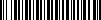 